EXAMEN DE SISTEMAS DE INFORMACION GERENCIALPARCIAL 2 DEL II T 2011-2012APELLIDOS: ...........................................................NOMBRES: ……………………………….                                   MATRICULA: ........................			PARALELO: …………..                                 "Como estudiante de la FEN me comprometo a combatir la mediocridad y actuar con honestidad, por  eso no copio ni dejo copiar".Firma de Compromiso del EstudianteIMPORTANTE  (LEA ESTO ANTES DE CONTESTAR LAS PREGUNTAS):Lea con detenimiento cada preguntaConteste la pregunta utilizando Tinta (se prohíbe usar lápiz)Si alguna pregunta esta: tachada, corregida, borrada (será considerada como respuesta incorrecta todo el tema) Tema 1: (18 puntos)Según los siguientes conceptosIdentifique que concepto está relacionado con cada una de las características del siguiente cuadro. Llene la casilla que corresponda Tema 2: (4 puntos)El ambiente de los negocios se ha visto alterado por poderosos cambios que han ocurrido en el mundo, estos cambios son (nombre solo dos de ellos):Tema 3: (3 puntos)Tema 4: (10 puntos)Los sistemas de información que sirven a los diferentes niveles de organización son:Tema 5: (10 puntos)Identifique (marcando con una X, en el casillero correspondiente) por lo menos 4 categorías específicas de los sistemas de información que sirven  y aportan valor a los diferentes niveles de la  organización.Tema 6: (10 puntos)Complete el grafico de relaciones entre los tipos de sistemas de información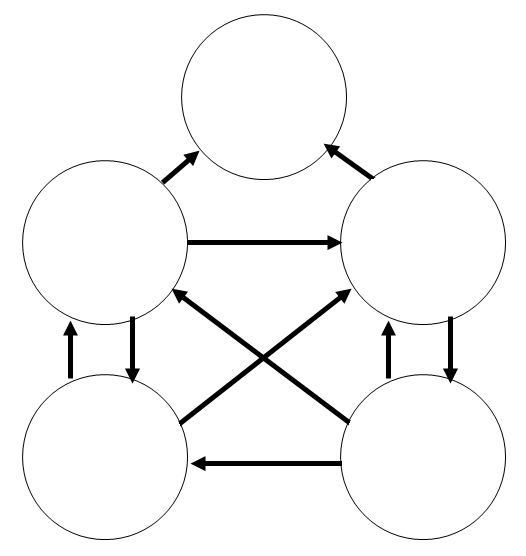 Tema 7: (6 puntos)Las abreviaturas del siguiente cuadro significan  (responder en ingles y español):ESCRIBIR CON LETRA DE IMPRENTA Tema 8: (9 puntos)Los tipos de sistemas expertos son:CONCEPTOSAparición de “organizaciones digitales”ANueva economíaBGlobalizaciónCTransformación de las organizacionesDCARACTERISTICA Y DESAFIOCONCEPTOFactor de producción ilimitado: nuevas ideas, creatividad, innovación.Ampliar la base de clientes.Competencia basada en tiempo y adaptación.Adoptar el mercadeo como una filosofía operante frente al consumidor.Diferentes MICRO y MACRO-ambientes organizacionales.Ciclo de vida más corto del producto.PREGUNTARESPUESTA¿Quién toma datos y produce o genera la información?SISTEMA DE INFORMACION PARA EL NIVEL SISTEMA DE INFORMACION PARA EL NIVEL SISTEMA DE INFORMACION PARA EL NIVEL SISTEMA DE INFORMACION PARA EL NIVEL SISTEMA DE INFORMACION PARA EL NIVEL SISTEMA DE INFORMACION PARA EL NIVEL Marcar respuestaMarcar respuestaEESMISESSMSSDESKMSDDSKWSDSSMKSCRMCRMERPERPSCMSCM